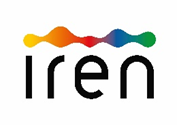 Emergenza COVID-19AUTODICHIARAZIONE VISITATORIRichiesta di accesso alla Sede del Gruppo IREN di _________________________________________________________________Il sottoscritto ______________________________________________________________________________________________Premesso di essere a conoscenza del fatto che all’interno dei siti del Gruppo IREN vige il principio generale “ognuno protegge tutti” dichiaradi attenersi alle seguenti indicazioni:Non entrare in presenza di febbre (oltre 37.5°) o altri sintomi quali tosse, perdita di olfatto o del gusto, difficoltà respiratorie.Non fare ingresso in azienda in caso di positività al virus o di sottoposizione alle misure della quarantena o dell'isolamento fiduciario (ad esempio, per contatto stretto con persone positive o nell'ipotesi di ingresso in Italia da Paese estero soggetto a specifiche disposizioni).Essere consapevole dell’obbligo di non poter permanere in azienda e di dover dichiarare tempestivamente e responsabilmente al proprio Referente del Gruppo IREN laddove, anche successivamente all’ingresso, si manifesti la sintomatologia di cui sopra, avendo cura di rimanere ad adeguata distanza dalle altre persone presenti.Rispettare l’igiene respiratoria (starnutire e/o tossire in un fazzoletto, evitando il contatto delle mani con le secrezioni respiratorie; in assenza di fazzoletto usare la piega del gomito).Mantenere la distanza interpersonale di sicurezza di almeno 1 metro, se possibile 2 metri.Avere sempre con sé un dispositivo di protezione delle vie respiratorie e indossarlo nei luoghi al chiuso e in tutti i luoghi all'aperto a eccezione dei casi in cui, per le caratteristiche del luogo o per le circostanze di fatto, sia garantita in modo continuativo la condizione di isolamento rispetto a altre persone (es. ufficio singolo)Lavarsi spesso le mani con acqua e sapone o, in assenza, utilizzare gel a base alcolica; in particolare lavarsi le mani dopo aver toccato parti comuni di edifici e attrezzature (maniglie, pulsantiere degli ascensori, pulsanti delle fotocopiatrici/scanner, pulsanti dei distributori automatici, schermi touch, chiavi, automezzi…).Non toccarsi occhi, naso e bocca con le mani.Evitare assembramenti nelle aree aziendali.Evitare abbracci e strette di mano.Evitare l’uso promiscuo di bottiglie e bicchieri.Evitare lo scambio di oggetti.Utilizzare gli ascensori da parte di una sola persona alla volta.Limitare gli spostamenti al minimo indispensabile.Rispettare tutte le disposizioni delle Autorità e del Gruppo IREN nel fare accesso in azienda.Cognome e Nome	_______________________________	Società ____________________________________Data e firma	      _______________________________Rev. 13/10/2020Informativa ai sensi degli articoli 13 e 14 del Regolamento Europeo 2016/679 e della normativa italiana di armonizzazioneAi sensi degli articoli 13 e 14 del Regolamento Europeo 2016/679 (in seguito, anche, “GDPR”), la informiamo che la Società ___________________ (il “Titolare”) procederà al trattamento dei dati personali da Lei volontariamente forniti nel rispetto della normativa vigente in materia di tutela del trattamento dei dati personali.Finalità e modalità del trattamento dei datiI suoi dati personali saranno trattati da parte del Titolare del trattamento al fine di rispettare le disposizioni emanate in relazione all’emergenza sul territorio nazionale del rischio sanitario connesso all’insorgenza di patologie derivanti dal Coronavirus Covid-19.Il trattamento dei suoi dati personali per tali finalità è necessario ai sensi dell’Art. 6 par.1.lettera d) del Regolamento Europeo 2016/679, per la salvaguardia degli interessi vitali dell’interessato o di altre persone fisiche.I dati raccolti saranno trattati e conservati sia su supporto cartaceo sia con l’ausilio di strumenti automatizzati secondo logiche strettamente correlate alle finalità sopraindicate e, comunque, in modo da garantire la sicurezza e la riservatezza dei dati.I suoi dati personali non saranno comunicati a terzi e non saranno oggetto di diffusione alcuna. Il trattamento dei dati personali sarà effettuato solo da soggetti specificamente autorizzati ed istruiti.Durata del trattamento dei datiPer il perseguimento della finalità descritta al paragrafo 1, il periodo di conservazione dei suoi dati personali è di un mese dalla data di conferimento. Decorso tale periodo i dati saranno cancellati senza ingiustificato ritardo.Diritti dell’interessatoIn relazione al trattamento dei dati, è Sua facoltà esercitare i diritti previsti dagli articoli da 15 a 22 del Regolamento Europeo 2016/679, (riprodotti in forma abbreviata in calce alla presente policy). Per l'esercizio dei Suoi diritti può rivolgersi al Titolare del trattamento inviando una comunicazione scritta all’indirizzo sotto indicato oppure un’e-mail a: privacy.irenspa@gruppoiren.itTitolare e Responsabile della protezione dei datiTitolare del trattamento, è la Società _________________, con sede legale in _____________Per contattare il Titolare è possibile inviare una comunicazione all’indirizzo e-mail privacy.irenspa@gruppoiren.itIl Responsabile della protezione dei dati personali (DPO) è una persona appartenente al Gruppo IREN.Ogni contatto con il Responsabile della Protezione dei dati personali (DPO) potrà avvenire inviando una e-mail a: dpo@gruppoiren.it